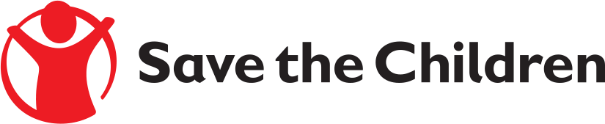 Tender NoticeSave the Children believes every child deserves a future. In the South Sudan and around the world, we give children a healthy start in life, the opportunity to learn and protection from harm. We do whatever it takes for children – every day and in times of crisis – transforming their lives and the future we share.Save the Children International in Juba is inviting submissions of Prequalification documents for provision of below service: Prequalification of Vendors for Fumigation.                       ITT/SCI/SSD/2023/FUMIGATION/PREQ/001Details of the required documents are included in the Tender document. If you are interested in submitting a bid, please send your request at the following address Juba.Procurement@savethechildren.org to express your interest and Prequalification document will be sent to you by return.OR Bring your Memory Stick to collect tender documents from our office situated in Hai Malakal, opposite workers Trade Union office, next to the former Norwegian Embassy.  You will be asked to register your name, your company name, contact number, and e-mail address. Office hours from 8:30-12:00, 14:00-17:00 CATIt is recommended to request the ITT as soon as possible. Completed documents are due to be submitted by Friday 1st September 2023 by 5:00PM CAT.Submission: All completed bids should be submitted to the below email address:Juba.Procurement@savethechildren.org and hand delivery in the physical address provided above, not later than 05:00PM CAT on 7th August 2023Tender CommitteeReference number ITT/SCI/SSD/2023/FUMIGATION/PREQ/001Save the Children InternationalHai Malakal, Juba South Sudan